« Noces », de Stephan StrekerJ’OBSERVE UNE AFFICHE DE FILMObserve l’affiche et réponds aux questions.Avec les informations de l’affiche, complète le texte suivant.Le film s’appelle « ___________ ». ___________________ est le réalisateur. Les deux personnages principaux sont ____________________ et ____________________. Le film est sorti en France le __________________.JE COMPRENDS UNE BANDE-ANNONCERegarde la bande-annonce https://www.youtube.com/watch?v=Xj1iAAmfb0M et numérote les actions comme dans l’exemple : 	
			1- La jeune fille regarde les 3 photos sur la table.…… Elle regarde un feu d’artifice.…… La jeune fille et son amie regardent les photos sur le téléphone.…… Elle se dispute avec son père.…… La jeune fille est à l’école.…… Elle fait de la moto.……  La jeune fille parle avec un garçon sur Skype.……  La famille rigole.……  Elle rigole avec un garçon.Regarde la bande-annonce une deuxième fois puis coche les bonnes réponses.JE FAIS DES HYPOTHÈSESD’après toi, que veut dire le titre du film ? Coche les synonymes.Le mariage forcé, c’est quand on est obligé de se marier avec une personne connue ou inconnue. Les mariages forcés touchent surtout les jeunes filles.
Avec ton voisin, réfléchis aux conséquences du mariage forcé pour ces jeunes filles.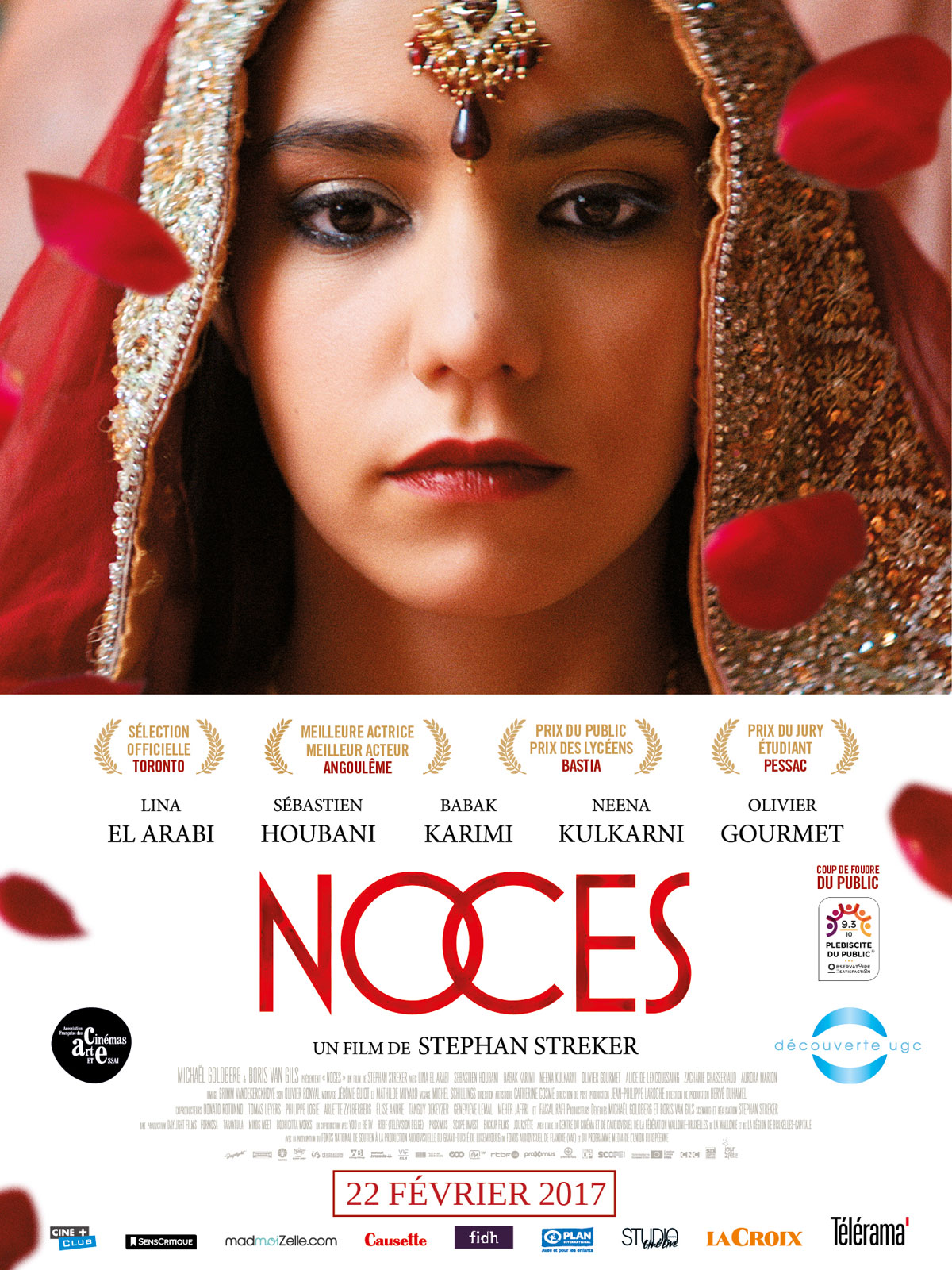 a) Décris la personne que tu vois sur l’affiche.…………………………….…………………………….b) Quel est le titre du film ?…………………………….c) Comment s’appelle le réalisateur ?…………………………….d) Sur l’affiche, trouve le nom de 2 acteurs ou actrices qui jouent dans le film.…………………………….…………………………….e) Quand est-ce que le film est sorti en France ?…………………………….La jeune fille s’appelle…Samira.La jeune fille s’appelle…Zahira.La jeune fille s’appelle…Sonia.Elle va voir les garçons…sur internetElle va voir les garçons…à l’école.Elle va voir les garçons…à la maison.Elle demande conseil à…son père.Elle demande conseil à…son professeur.Elle demande conseil à…sa grande sœur.La situation est injuste pour…la famille.La situation est injuste pour…les hommes.La situation est injuste pour…les femmes.Elle ne veut pas se marier avec…son cousin.Elle ne veut pas se marier avec…quelqu’un qu’elle n’a pas choisi.Elle ne veut pas se marier avec…quelqu’un qu’elle a choisi.allianceséparationunionrupturemariagedivorce